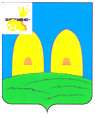 АДМИНИСТРАЦИЯ САВЕЕВСКОГО СЕЛЬСКОГО ПОСЕЛЕНИЯРОСЛАВЛЬСКОГО РАЙОНА СМОЛЕНСКОЙ ОБЛАСТИП О С Т А Н О В Л Е Н И Еот 01.03.2017года  № 28 Об утверждении  Административного регламента предоставления муниципальной услуги «Принятие на учет граждан в качестве нуждающихся в жилых помещениях, предоставляемых по договорам социального найма»    	В соответствии с Федеральным законом от 27 июля 2010 года № 210 - ФЗ «Об организации предоставления государственных и муниципальных услуг», постановлением Администрации Савеевского сельского поселения Рославльского района  Смоленской области от 31.10.2012г. № 29 «Об утверждении Порядка разработки и утверждения административных регламентов предоставления муниципальных услуг»,Администрация Савеевского сельского поселенияРославльского района Смоленской области п о с т а н о в л я е т:  1. Утвердить прилагаемый Административный регламент предоставления муниципальной услуги «Принятие на учет граждан в качестве нуждающихся в жилых помещениях, предоставляемых по договорам социального найма».2. Признать утратившими силу:- постановление Администрации Савеевского сельского поселения Рославльского района Смоленской области от 29.06.2012г. № 16 «Принятие на учет граждан в качестве нуждающихся в жилых помещениях, предоставляемых по договорам социального найма»;- постановление Администрации Савеевского сельского поселения Рославльского района Смоленской области от 15.10.2012 г. № 27 «О внесении изменений в Административный регламент предоставления муниципальной услуги «Принятие на учет граждан в качестве нуждающихся в жилых помещениях, предоставляемых по договорам социального найма»;- постановление Администрации Савеевского сельского поселения Рославльского района Смоленской области от 14.07.2016 г. № 46 «О внесении изменений и дополнений в Административный регламент предоставления муниципальной услуги «Принятие на учет граждан в качестве нуждающихся в жилых помещениях, предоставляемых по договорам социального найма».  3. Настоящее постановление подлежит размещению на официальном сайте Администрации  Савеевского сельского поселения Рославльского района Смоленской области в сети «Интернет».4.  Контроль исполнения постановления оставляю за собой.Глава муниципального образования Савеевского сельского поселенияРославльского района Смоленской области                                       С.В. Иванов      Утвержденпостановлением АдминистрацииСавеевского сельского поселения Рославльского района Смоленской областиот 01.03.2017года № 28Административный регламентпредоставления муниципальной услуги «Принятие на учет граждан в качестве нуждающихся в жилых помещениях, предоставляемых по договорам социального найма»Раздел 1.Общие положенияПредмет регулирования Административного регламента1.1.1. Административный регламент предоставления муниципальной услуги «Принятие на учет граждан в качестве нуждающихся в жилых помещениях, предоставляемых по договорам социального найма» (далее – муниципальная услуга) разработан в соответствии с Федеральным законом от 27 июля 2010 года № 210 - ФЗ «Об организации предоставления государственных и муниципальных услуг» в целях повышения качества предоставления муниципальной услуги и устанавливает порядок и стандарт предоставления муниципальной услуги.Описание заявителей1.2.1. Заявителями являются граждане Российской Федерации, признанные в установленном законом порядке малоимущими и категории граждан определенные Федеральным законодательством, Указом Президента Российской Федерации или законом субъекта Российской Федерации, местом жительства которых является муниципальное образование Сырокоренское сельское поселение Рославльского района Смоленской области (далее – заявители).1.2.2. От имени заявителя с заявлением о предоставлении муниципальной услуги может обратиться представитель заявителя, который предъявляет документ, удостоверяющий его личность, и представляет (прилагает к заявлению) документ (подлинник или нотариально заверенную копию), подтверждающий его полномочия на обращение с заявлением о предоставлении муниципальной услуги. 1.3. Информирование о порядке предоставления муниципальной услуги1.3.1.	Информация о местонахождении и графике работы Администрации Савеевского сельского поселения Рославльского района Смоленской области (далее – Администрация):                                                                                                                - местонахождение и график работы Администрации: Российская Федерация, 216546, Смоленская область, Рославльский район,  д. Савеево, ул. Центральная,             д. 12.График работы:                                                                                                                         понедельник - четверг с 09.00 часов до 17.00 часов,                         пятница – не приёмный день (работа с документами),                                  обед с 13.00 часов до 14.00 часов.	Контактные телефоны: 8(48134) 5-43-17, e-mail: saveevo2013@yandex.ru1.3.2. Информация о порядке предоставления муниципальной услуги размещается на интернет - сайте Администрации (saveevo.admin-smolensk.ru)		1.3.3. Информация по вопросам предоставления муниципальной услуги, в том числе о ходе предоставления муниципальной услуги, а также о  регистрации поступившего письменного обращения может быть получена гражданами:	- непосредственно в Администрации;	- по почте (по письменным обращениям граждан);	- с использованием средств телефонной связи, электронной почты.	1.3.4.	Консультирование по вопросам предоставления муниципальной услуги осуществляется специалистом Администрации Савеевского сельского поселения Рославльского района Смоленской области (далее - специалист Администрации). Специалист Администрации, осуществляющий консультирование (по телефону или лично) по вопросам предоставления муниципальной услуги, должен корректно и внимательно относиться к заявителю, не унижая чести и достоинства. Консультирование должно проводиться без больших пауз, лишних слов и эмоций.	1.3.5. Информирование заявителя в письменной форме о порядке предоставления муниципальной услуги осуществляется при письменном обращении, в том числе в электронной форме.	1.3.6. Размещаемая информация содержит также:	- извлечения из нормативных правовых актов, устанавливающих порядок и условия предоставления муниципальной услуги;	-  текст Административного регламента с приложениями;	- бланк  заявления (Приложение №1 к Административному регламенту);	- блок - схему (приложение № 2 к Административному регламенту);	- перечень документов, необходимый для предоставления муниципальной услуги, и требования, предъявляемые к этим документам;	- порядок обжалования действий (бездействия) и решений, осуществляемых и принимаемых Администрацией в ходе предоставления муниципальной услуги.Раздел 2. Стандарт предоставления муниципальной услуги2.1.Наименованиемуниципальной услуги2.1.1. Наименование муниципальной услуги - «Принятие на учет граждан в качестве нуждающихся в жилых помещениях, предоставляемых по договорам социального найма».2.2. Наименование органа, предоставляющего муниципальную услугу2.2.1.Муниципальную услугу предоставляет Администрация.2.3. Результат предоставления муниципальной услуги2.3.1. Результатом предоставления муниципальной услуги является принятие Администрацией одного из следующих решений:- принятие на учет граждан в качестве нуждающихся в жилых помещениях, предоставляемых по договорам социального найма;- отказ в принятии на учет граждан в качестве нуждающихся в жилых помещениях, предоставляемых по договорам социального найма.Решения принимаются в форме постановления Администрации. 2.3.2. Процедура предоставления муниципальной услуги завершается получением заявителем следующих документов:- уведомления Администрации о принятии на учет граждан в качестве нуждающихся в жилых помещениях, предоставляемых по договорам социального найма, с выпиской из постановления Администрации;- уведомления Администрации об отказе в принятии на учет граждан в качестве нуждающихся в жилых помещениях, предоставляемых по договорам  социального найма, с выпиской из постановления Администрации. 2.4. Общий срок предоставления муниципальной услуги2.4.1. Муниципальная услуга предоставляется в срок не позднее 30 рабочих дней с момента обращения заявителя.2.5. Правовые основания предоставления муниципальной услугиПредоставление муниципальной услуги осуществляется в соответствии со следующими правовыми актами:1) Гражданским кодексом Российской Федерации;2) Жилищным кодексом Российской Федерации;3) Федеральным законом от 2 мая 2006 года № 59 - ФЗ «О порядке рассмотрения обращений граждан Российской Федерации»; 4) Федеральным закон от 25 июля 2010 года № 210 - ФЗ «Об организации предоставления государственных и муниципальных услуг»;5) Федеральным законом от 24 октября 1997 года  № 134 - ФЗ «О прожиточном минимуме в Российской Федерации»; 6) Законом Смоленской области от 13 марта 2006 года № 6 - з «О порядке ведения органами местного самоуправления муниципальных образований Смоленской области учета граждан в качестве нуждающихся в жилых помещениях, предоставляемых по договорам социального найма, на территории Смоленской области»;7) Распоряжением Администрации Смоленской области от 3 июля 2006 года № 601 - р/адм «Об утверждении Методических рекомендаций по определению органами местного самоуправления муниципальных образований Смоленской области размера дохода, приходящегося на каждого члена семьи, и стоимости имущества, находящегося в собственности членов семьи и подлежащего налогообложению, в целях признания граждан малоимущими и предоставления им по договорам социального найма жилых помещений муниципального жилищного фонда;8) Уставом Савеевского сельского поселения Рославльского района Смоленской области;9) настоящим Административным регламентом.2.6. Исчерпывающий перечень документов, необходимых для предоставления муниципальной услуги2.6.1. Для предоставления муниципальной услуги заявитель предъявляет следующие документы:а) документ, удостоверяющий личность заявителя, а именно один из следующих:паспорт гражданина Российской Федерации;временное удостоверение личности гражданина Российской Федерации по форме № 2П (для граждан, утративших паспорт, а также для граждан, в отношении которых до выдачи паспорта проводится дополнительная проверка);общегражданский заграничный паспорт (для прибывших на временное жительство в Российскую Федерацию граждан Российской Федерации, постоянно проживающих за границей);паспорт моряка;б) документ, удостоверяющий права (полномочия) представителя физического или юридического лица, если с заявлением обращается представитель заявителя.2.6.2. Документы, предоставляемые заявителем:С заявлением представляются следующие документы, подтверждающие право заявителей состоять на учете в качестве нуждающихся в жилых помещениях:1) паспорт или иной заменяющий его документ, удостоверяющий личность заявителя в соответствии с федеральным законодательством;2) правоустанавливающий документ на занимаемое заявителем и (или) членами его семьи жилое помещение;3) копия финансового лицевого счета на занимаемое заявителем и членами его семьи жилое помещение;4) документы, подтверждающие состав семьи заявителя;5) документ о наличии или об отсутствии у заявителя и членов его семьи жилых помещений на праве собственности, выданный территориальным органом федерального органа исполнительной власти, уполномоченным в сфере государственной регистрации прав на недвижимое имущество и сделок с ним, государственного кадастрового учета недвижимого имущества, ведения государственного кадастра недвижимости (далее - орган кадастрового учета);6) документ об общей площади занимаемого заявителем и членами его семьи жилого помещения, выданный подведомственным органу кадастрового учета государственным бюджетным учреждением;7) решение органа местного самоуправления муниципального образования Смоленской области о признании заявителя малоимущим в целях предоставления ему по договору социального найма жилого помещения в муниципальном жилищном фонде либо документы, подтверждающие отношение заявителя к иной определенной федеральным законом, указом Президента Российской Федерации или областным законом категории граждан, имеющих право быть принятыми на учет в качестве нуждающихся в жилых помещениях;8) документы, подтверждающие получение согласия членов семьи заявителя или их законных представителей на обработку персональных данных членов семьи заявителя;9) документ, подтверждающий полномочия представителя заявителя (если заявление и документы представляются представителем заявителя).Помимо документов, указанных в абзаце 1 настоящего пункта заявитель (его представитель) вправе представить в орган, осуществляющий ведение учета иные документы, подтверждающие право заявителя состоять на учете в качестве нуждающегося в жилом помещении и (или) право на предоставление жилого помещения вне очереди.Заявитель обязан представить в орган, осуществляющий ведение учета документы, указанные в подпунктах 1, 2 (за исключением правоустанавливающего документа на занимаемое заявителем и (или) членами его семьи жилое помещение, право на которое зарегистрировано в Едином государственном реестре прав на недвижимое имущество и сделок с ним), 9 и 10 настоящего пункта, а также документы, указанные в подпунктах 3, 4 и 7 настоящего пункта, если такие документы отсутствуют в распоряжении органов, предоставляющих государственные услуги, органов, предоставляющих муниципальные услуги, иных государственных органов, органов местного самоуправления, либо подведомственных государственным органам или органам местного самоуправления организаций, участвующих в предоставлении государственных услуг, в соответствии с нормативными правовыми актами Российской Федерации, областными нормативными правовыми актами.2.6.3 Документы и сведения, находящиеся в распоряжении органов государственной власти, органов местного самоуправления и иных организаций, которые заявитель вправе предоставить самостоятельно:а) документ о наличии или об отсутствии у заявителя и членов его семьи жилых помещений на праве собственности, выданный территориальным органом федерального органа исполнительной власти, уполномоченным в сфере государственной регистрации прав на недвижимое имущество и сделок с ним, государственного кадастрового учета недвижимого имущества, ведения государственного кадастра недвижимости (далее - орган кадастрового учета);б) постановление Администрации о признании заявителя малоимущим в целях принятия на учет граждан в качестве нуждающихся в жилых помещениях, предоставляемых по договорам социального найма.2.6.4. В случае направления заявления и документов, необходимых для предоставления муниципальной услуги, предусмотренных пунктом 2.6.2 настоящего Административного регламента, при помощи организации или средств связи, к заявлению прикладывается копия документа, удостоверяющего личность заявителя.2.6.5. Запрещено требовать предоставления документов и информации или осуществления действий, предоставление или осуществление которых не предусмотрено нормативными правовыми актами, регулирующими отношения, возникающие в связи с предоставлением муниципальной услуги.2.6.6. Запрещено требовать предоставления документов и информации, которые находятся в распоряжении органов, предоставляющих муниципальные услуги, иных государственных органов, органов местного самоуправления, организаций, в соответствии с нормативными правовыми актами Российской Федерации, нормативными правовыми актами Смоленской области, муниципальными правовыми актами.2.6.7. Документы, представляемые заявителем, должны соответствовать следующим требованиям:а) тексты документов написаны разборчиво;б) фамилия, имя и отчество (наименование) заявителя, адрес его места жительства (места нахождения), телефон (если имеется) написаны полностью;в) в документах нет подчисток, приписок, зачеркнутых слов и иных неоговоренных исправлений;г) документы не исполнены карандашом;д) документы не имеют серьезных повреждений, наличие которых допускает многозначность истолкования содержания.2.6.8. Заявление о предоставлении муниципальной услуги и документы, необходимые для предоставления муниципальной услуги представляются заявителем при личном обращении в Администрацию, либо по почте, электронной почте.В случае направления документов для получения муниципальной услуги почтой, подпись физического лица на заявлении о предоставлении муниципальной услуги должна быть нотариально удостоверена.2.6.9. Копии документов, указанных в пункте 2.6.1 и подпунктах 1 - 7 пункта 2.6.2 настоящего Административного регламента, предоставляются в копиях с одновременным приложением к ним подлинников. Копии документов после проверки их соответствия подлинникам заверяются должностным лицом Администрации, ответственным за предоставление муниципальной услуги. Подлинники возвращаются заявителю. Копии документов могут быть заверены нотариусом.2.7. Исчерпывающий перечень оснований для отказа в приеме документов, необходимых для предоставления муниципальной услуги2.7.1. Основания для отказа в приеме документов, необходимых для предоставления муниципальной услуги, отсутствуют.2.8. Исчерпывающий перечень оснований для отказа в предоставлении муниципальной услуги2.8.1. В предоставлении муниципальной услуги отказывается в случае:а) непредставления или предоставления не в полном объеме документов, определенных пунктом 2.6.1, подпунктами 1 - 7 пункта 2.6.2 настоящего Административного регламента, отвечающих требованиям пунктов 2.6.7 - 2.6.8 настоящего Административного регламента;б) отсутствия у заявителя права на предоставление муниципальной услуги.2.9. Размер платы, взимаемой с заявителя при предоставлении муниципальной услуги, и способы ее взимания2.9.1. Муниципальная услуга предоставляется бесплатно.2.10. Максимальный срок ожидания в очереди при подаче заявления и получении результата предоставления муниципальной услуги2.10.1. Максимальное время ожидания в очереди при подаче документов для предоставления муниципальной услуги не должно превышать 15 минут.2.10.2. Максимальный срок ожидания в очереди при получении результата предоставления муниципальной услуги не должен превышать 15 минут.2.11. Срок регистрации заявления о предоставлении муниципальной услуги2.11.1. Срок регистрации заявления о предоставлении муниципальной услуги не должен превышать 15 минут с момента его поступления.2.12. Требования к помещениям, в которых предоставляются муниципальные услуги, к залу ожидания, местам для заполнения заявлений о предоставлении муниципальной услуги, информационным стендам с образцами их заполнения и перечнем документов, необходимых для предоставления муниципальной услуги, в том числе к обеспечению доступности для инвалидов указанных объектов в соответствии с законодательством Российской Федерации о социальной защите инвалидов2.12.1. Помещение, в котором предоставляется муниципальная услуга, должно быть оборудовано отдельными входами для свободного доступа заявителей в помещение. 2.12.2. Вход в помещения, в которых предоставляется муниципальная услуга, должен быть оборудован информационной табличкой (вывеской), содержащей информацию о наименовании, графике работы.2.12.3. Прием заявителей осуществляется в специально выделенных для этих целей помещениях. 2.12.4. Помещения, в которых предоставляется муниципальная услуга, должны соответствовать установленным санитарно - эпидемиологическим правилам и нормативам.2.12.5. Места информирования, предназначенные для ознакомления граждан с информационными материалами, оборудуются информационными стендами, стульями и столами для возможности оформления документов.2.12.6. Места ожидания в очереди на представление или получение документов оборудуются стульями.2.12.7. Места ожидания должны соответствовать комфортным условиям для заявителей и оптимальным условиям работы специалистов.2.12.8. Места для заполнения документов оборудуются стульями, столами (стойками) и обеспечиваются образцами заполнения документов, бланками заявлений и канцелярскими принадлежностями.2.12.9. Каждое рабочее место оборудовано телефоном, персональным компьютером с возможностью доступа к информационным базам данных, печатающим устройством.2.12.10. При оборудовании помещения, в котором предоставляется муниципальная услуга, обеспечивается возможность свободного входа и выхода из помещения при необходимости;2.12.11. Доступность для инвалидов объектов (зданий, помещений), в которых предоставляется муниципальная услуга, должна быть обеспечена:- возможностью самостоятельного передвижения инвалидов, в том числе с использованием кресла-коляски, по территории, на которой расположены объекты (здания, помещения), в которых предоставляется муниципальная услуга;- сопровождением инвалидов, имеющих стойкие расстройства функции зрения и самостоятельного передвижения, и оказанием им помощи в объектах (зданиях, помещениях), в которых предоставляется муниципальная услуга;- допуском сурдопереводчика и тифлосурдопереводчика при оказании инвалиду муниципальной услуги;- допуском в объекты (здания, помещения), в которых предоставляется муниципальная услуга, собаки - проводника при наличии документа, подтверждающего ее специальное обучение и выдаваемого по форме и в порядке, которые определяются федеральным органом исполнительной власти, осуществляющим функции по выработке и реализации государственной политики и нормативно-правовому регулированию в сфере социальной защиты населения;- оказанием специалистами Администрации помощи инвалидам в преодолении барьеров, мешающих получению ими муниципальной услуги наравне с другими заявителями;2.12.12. Доступности для инвалидов объектов (зданий, помещений), в которых предоставляется муниципальная услуга применяются с 1 июля 2016 года исключительно ко вновь вводимым в эксплуатацию или прошедшим реконструкцию, модернизацию указанным объектам и средствам.2.13. Показатели доступности и качества муниципальной услуги.2.13.1. Показателями доступности муниципальной услуги являются:а) сокращение количества взаимодействия заявителя с должностными лицами при предоставлении муниципальной услуги;б) возможность получения информации о ходе предоставления муниципальной услуги.2.13.2. Показателями качества муниципальной услуги являются:а) соблюдение срока предоставления муниципальной услуги; б) соблюдение сроков ожидания в очереди при предоставлении муниципальной услуги.Раздел 3. Состав, последовательность и сроки выполнения административных процедур, требования к порядку их выполнения, в том числе особенности выполнения административных процедур в электронной форме3.1.1. Предоставление муниципальной услуги включает в себя следующие административные процедуры:1) прием и регистрация документов заявителя;2) формирование и направление межведомственного запроса;3) рассмотрение представленных документов заявителя;4) подготовка проекта постановления Администрации о принятии или об отказе в принятии на учет граждан в качестве нуждающихся в жилых помещениях, предоставляемых по договорам социального найма;5) направление заявителю уведомления о принятии либо об отказе в принятии заявителя на учет граждан в качестве нуждающихся в жилых помещениях, предоставляемых по договорам социального найма (приложению № 2 к Административному регламенту);6) формирование учетного дела заявителя;7) блок - схему описания административного процесса предоставления муниципальной услуги (приложение № 3 к Административному регламенту).3.2. Прием и регистрация документов заявителя3.2.1. Основанием для начала административной процедуры приема и регистрации документов заявителя является личное обращение заявителя в Администрацию с заявлением о предоставлении муниципальной услуги и документами, необходимыми для предоставления муниципальной услуги, либо поступление указанных документов в Администрацию по почте, по электронной почте.3.2.2. Должностное лицо, ответственное за прием и регистрацию документов заявителя:1) устанавливает предмет обращения;2) проверяет документ, удостоверяющий личность заявителя, в случае если заявление представлено заявителем при личном обращении в Администрацию;3) проверяет наличие документов, необходимых для предоставления муниципальной услуги, в соответствии с пунктом 2.6.2. настоящего Административного регламента;4) проверяет соответствие представленных документов требованиям, установленным настоящим Административным регламентом;5) при отсутствии у заявителя заполненного заявления или неправильном его заполнении, помогает заявителю заполнить заявление либо изготавливает заявление при помощи средств электронно - вычислительной техники и передает его на подпись заявителю, в случае если заявление представлено заявителем при личном обращении в Администрацию;6) при необходимости свидетельствования верности копий представленных документов сверяет представленные экземпляры оригиналов и копий документов, делает на копиях документов надпись об их соответствии оригиналам и заверяет своей подписью с указанием должности, фамилии и инициалов;7) регистрирует поступление заявления в соответствии с Инструкцией по делопроизводству.3.2.3. При установлении факта отсутствия документов, перечень которых установлен пунктом 2.6.2. настоящего Административного регламента, и (или) несоответствия представленных документов требованиям, установленным пунктом 2.6.7. настоящего Административного регламента, должностное лицо, ответственное за прием и регистрацию документов заявителя, уведомляет заявителя о наличии препятствий для предоставления муниципальной услуги, объясняет ему содержание выявленных недостатков в представленных документах и предлагает принять меры по их устранению. При желании заявителя устранить недостатки, прервав процедуру подачи документов для предоставления муниципальной услуги, должностное лицо, ответственное за прием и регистрацию документов заявителя, возвращает заявителю представленные им документы.3.2.4. Если при установлении факта отсутствия документов, перечень которых установлен пунктом 2.6.2. настоящего Административного регламента, и (или) несоответствия представленных документов требованиям, установленным пунктом 2.6.7. настоящего Административного регламента, заявитель настаивает на приеме заявления и документов, необходимых для предоставления муниципальной услуги, специалист Администрации принимает от него представленные документы, указывает в заявлении на выявленные недостатки и (или) на факт отсутствия необходимых документов.3.2.5. Должностное лицо, ответственное за прием и регистрацию документов заявителя, вносит запись о приеме заявления в Журнал регистрации заявлений, а также оформляет расписку о приеме документов по форме согласно приложению    № 4 Административного регламента и выдает ее заявителю.3.2.6. Результатом административной процедуры приема и регистрации документов заявителя является получение специалистом Администрации, ответственным за подготовку проекта постановления Администрации о принятии либо об отказе в принятии на учет граждан в качестве нуждающихся в жилых помещениях, предоставляемых по договорам социального найма, документов, представленных заявителем.3.2.7. Максимальный срок выполнения административной процедуры приема и регистрации документов заявителя составляет 1рабочий день.3.2.8.Формирование и направление межведомственного запроса.3.2.8.1. Основанием для начала административной процедуры формирования и направления межведомственного запроса является непредставление заявителем документов, которые находятся в распоряжении государственных органов, органов местного самоуправления и иных организаций, участвующих в предоставлении муниципальной услуги.3.2.8.2. В случае если заявителем представлены все документы, указанные в пункте 2.6.2. раздела 2 настоящего Административного регламента, специалист Администрации переходит к следующей административной процедуре, указанной в подразделе 3.3. раздела 3 настоящего Административного регламента. 3.2.8.3. В случае если заявителем по собственной инициативе не представлены документы, указанные в подразделе 2.6.3. раздела 2 настоящего Административного регламента, должностное лицо, ответственное за формирование и направление межведомственного запроса, принимает решение о формировании направлении межведомственного запроса. 3.2.8.4. Порядок направления межведомственных запросов, а также состав сведений, необходимых для представления документа и (или) информации, которые необходимы для предоставления муниципальной услуги, определяются технологической картой межведомственного взаимодействия муниципальной услуги, согласованной с соответствующими государственными органами, участвующими в предоставлении муниципальной услуги.3.2.8.5. Срок подготовки межведомственного запроса не может превышать трех рабочих дней. 3.2.8.6. Срок подготовки и направления ответа на межведомственный запрос о представлении документов и информации для предоставления муниципальной услуги с использованием межведомственного информационного взаимодействия не может превышать пять рабочих дней со дня поступления межведомственного запроса в орган или организацию, предоставляющие документ и информацию, если иные сроки подготовки и направления ответа на межведомственный запрос не установлены федеральными законами, правовыми актами Правительства Российской Федерации и принятыми в соответствии с федеральными законами, нормативными правовыми актами Смоленской области.3.2.8.7. После поступления ответа на межведомственный запрос должностное лицо регистрирует полученный ответ в установленном порядке и в день поступления такого документа (сведений) передает его должностному лицу, ответственному за формирование и направление межведомственного запроса. 3.2.8.8. Максимальный срок выполнения административной процедуры составляет 3 рабочих дня.3.3. Рассмотрение представленных документов и принятие решения о предоставлении муниципальной услуги или об отказе в её предоставлении3.3.1. Основанием для начала административной процедуры рассмотрения представленных документов и принятия решения о предоставлении муниципальной услуги или об отказе в её предоставлении является принятие специалистом Администрации, зарегистрированного заявления и приложенных к нему документов.3.3.2. Специалист Администрации осуществляет проверку предоставленных заявителями документов, а также документов и информации, дополнительно полученной по соответствующему запросу в отношении заявителя в связи с оказанием муниципальной услуги из организаций, предоставляющих государственные и муниципальные услуги, после чего:а) при отсутствии предусмотренных разделом 2.8 настоящего Административного регламента оснований для отказа в предоставлении муниципальной услуги подготавливает проект постановления Администрации о принятии на учет граждан в качестве нуждающихся в жилых помещениях, предоставляемых по договорам социального найма, а также пояснительную записку к постановлению Администрации за подписью Главы муниципального образования Савеевского сельского поселения Рославльского района Смоленской области (далее – Глава);б) при наличии предусмотренных разделом 2.8 настоящего Административного регламента оснований для отказа в предоставлении муниципальной услуги подготавливает проект постановления Администрации об отказе в принятии на учет граждан в качестве нуждающихся в жилых помещениях, предоставляемых по договорам социального найма, а также пояснительную записку к постановлению Администрации за подписью Главы.3.3.3. Подготовленный проект постановления Администрации вместе с документами, представленными заявителем, проходит согласование и правовую экспертизу, после чего направляется для подписания Главе.3.3.4. Результатом выполнения административной процедуры рассмотрения представленных документов и принятия решения о предоставлении муниципальной услуги или об отказе в её предоставлении является принятие постановления Администрации о принятии или об отказе в принятии на учет граждан в качестве нуждающихся в жилых помещениях, предоставляемых по договорам социального найма.3.3.5. Максимальный срок выполнения административной процедуры рассмотрения представленных документов и принятия решения о предоставлении муниципальной услуги или об отказе в её предоставлении составляет 15 рабочих дней.3.4. Направление заявителю уведомления о принятии либо об отказе в принятии на учет граждан в качестве нуждающихся в жилых помещениях, предоставляемых по договорам социального найма 3.4.1. Основанием для начала административной процедуры является получение специалистом Администрации постановления Администрации о принятии либо об отказе в принятии на учет в Администрации граждан в качестве нуждающихся в жилых помещениях, предоставляемых по договорам социального найма.3.4.2. Специалист Администрации направляет заявителю уведомление, подтверждающее принятие постановления Администрации о принятии либо об отказе в принятии на учет граждан в качестве нуждающихся в жилых помещениях, предоставляемых по договорам социального найма, за подписью Главы, а также соответствующую выписку из постановления, заверенную должностным лицом.3.4.3. Результатом выполнения административной процедуры является направление уведомления заявителям о принятии либо об отказе в принятии на учет граждан в качестве нуждающихся в жилых помещениях, предоставляемых по договорам социального найма, является направление (вручение) заявителю указанного уведомления вместе с выпиской из постановления Администрации о принятии либо об отказе в принятии на учет граждан в качестве нуждающихся в жилых помещениях, предоставляемых по договорам социального найма.3.4.4. Максимальный срок выполнения административной процедуры направления уведомления заявителям о принятии либо об отказе в принятии на учет граждан в качестве нуждающихся в жилых помещениях, предоставляемых по договорам социального найма, составляет 3 рабочих дня.Раздел 4. Формы контроля за исполнением административного регламента4.1. Текущий контроль за соблюдением последовательности административных действий и административных процедур, предусмотренных настоящим Административным регламентом  осуществляется Главой.4.2. Контроль осуществляется путем проведения соблюдения специалистами, обеспечивающими предоставление муниципальной услуги, нормативных правовых актов Российской Федерации, Смоленской области, муниципальных правовых актов, а также положений настоящего Административного регламента.4 .3. В ходе проверок изучаются следующие вопросы:1) деятельность уполномоченных должностных лиц при проведении ими мероприятий, связанных с осуществлением административных процедур, установленных Административным регламентом;2) соблюдение установленных порядка и сроков рассмотрения заявлений; полнота и правильность заполнения журналов;3) работа уполномоченных должностных лиц при проведении ими мероприятий, связанных с осуществлением административных процедур, установленных Административным регламентом;4) состояние работы с жалобами и заявлениями по административным процедурам, установленным Административным регламентом;4.4. Специалисты Администрации несут персональную ответственность за несоблюдение сроков и последовательности выполнения административных процедур, предусмотренных настоящим Административным регламентом.В случае выявленных нарушений прав заявителей специалист Администрации несет дисциплинарную ответственность в соответствии с действующим законодательством Российской Федерации.Раздел 5. Досудебный (внесудебный) порядок обжалования решений и действий (бездействия) органа, предоставляющего муниципальную услугу, а также должностных лиц, муниципальных служащих.5.1. Заявитель имеет право на обжалование действий (бездействия) и решений, принятых (осуществляемых) в ходе предоставления муниципальной услуги должностными лицами, муниципальными служащими, в досудебном (внесудебном) порядке.5.2. Предметом досудебного (внесудебного) обжалования заявителем решений и действий (бездействия) органа, предоставляющего муниципальную услугу, должностного лица, либо муниципального служащего является:1) нарушения срока регистрации запроса заявителя о предоставлении муниципальной услуги;2) нарушения срока предоставления муниципальной услуги;3) требования у заявителя документов, не предусмотренных нормативными правовыми актами Российской Федерации, нормативными правовыми актами муниципального образования Савеевского сельского поселения Рославльского района Смоленской области для предоставления муниципальной услуги;4) отказа в приеме документов, представление которых предусмотрено нормативными правовыми актами Российской Федерации, правовыми актами муниципального образования Савеевского сельского поселения Рославльского района Смоленской области для предоставления муниципальной услуги у заявителя;5) отказа в предоставлении муниципальной услуги, если основания отказа не предусмотрены федеральными законами и принятыми в соответствии с ними иными нормативными правовыми актами Российской Федерации, нормативными правовыми актами муниципального образования Савеевского сельского поселения Рославльского района Смоленской области;6) затребования с заявителя при предоставлении муниципальной услуги платы, не предусмотренной нормативными правовыми актами Российской Федерации, нормативными правовыми актами муниципального образования Савеевского сельского поселения Рославльского района Смоленской области;7) отказа органа, предоставляющего муниципальную услугу, должностного лица органа, предоставляющего муниципальную услугу, в исправлении допущенных опечаток и ошибок в выданных в результате предоставления муниципальной услуги документах, либо нарушения установленного срока таких исправлений.5.3. Заявитель вправе подать жалобу в письменной форме на бумажном носителе, в электронной форме в орган, предоставляющий муниципальную услугу. Жалобы на решения, принятые руководителем органа, предоставляющего муниципальную услугу, подаются в вышестоящий орган (при его наличии) либо, в случае его отсутствия, рассматриваются непосредственно руководителем органа, предоставляющего муниципальную услугу.5.4. Жалоба может быть направлена по почте, с использованием сети «Интернет», официального сайта органа, предоставляющего муниципальную услугу, а также может быть принята при личном приеме заявителя.5.5. Жалоба, поступившая в орган, предоставляющий муниципальную услугу, подлежит рассмотрению должностным лицом, наделенным полномочиями по рассмотрению жалоб, в течение пятнадцати рабочих дней со дня ее регистрации, а в случае обжалования отказа органа, предоставляющего муниципальную услугу, должностного лица органа, предоставляющего муниципальную услугу, в приеме документов у заявителя либо в исправлении допущенных опечаток и ошибок или в случае обжалования нарушения установленного срока таких исправлений - в течение пяти рабочих дней со дня ее регистрации.5.6. Жалоба должна содержать:1) наименование органа, предоставляющего муниципальную услугу, должностного лица органа, предоставляющего муниципальную услугу, либо муниципального служащего, решения и действия (бездействие) которых обжалуются;2) фамилию, имя, отчество заявителя (последнее - при наличии), сведения о месте жительства заявителя - физического лица либо наименование юридического лица, сведения о месте нахождения заявителя - юридического лица, а также номер (номера) контактного телефона, адрес (адреса) электронной почты (при наличии) и почтовый адрес, по которым должен быть направлен ответ заявителю;3) сведения об обжалуемых решениях и действиях (бездействии) органа, предоставляющего муниципальную услугу, должностного лица органа, предоставляющего муниципальную услугу, либо муниципального служащего;4) доводы, на основании которых заявитель не согласен с решением и действием (бездействием) органа, предоставляющего муниципальную услугу, должностного лица органа, предоставляющего муниципальную услугу, либо муниципального служащего.Заявителем могут быть представлены документы (при наличии), подтверждающие доводы заявителя, либо их копии.5.7. По результатам рассмотрения жалобы должностное лицо, наделенное полномочием на рассмотрение жалоб, принимает одно из следующих решений:1) удовлетворяет жалобу, в том числе в форме отмены принятого решения, исправления допущенных органом, предоставляющим муниципальную услугу, опечаток и ошибок в выданных в результате предоставления муниципальную услуги документах, возврата заявителю денежных средств, взимание которых не предусмотрено нормативными правовыми актами Российской Федерации, нормативными правовыми актами муниципального образования Савеевского сельского поселения Рославльского района Смоленской области, а также в иных формах;2) отказывает в удовлетворении жалобы.5.8. Не позднее дня, следующего за днем принятия решения, заявителю в письменной форме и по желанию заявителя в электронной форме направляется мотивированный ответ о результатах рассмотрения жалобы.5.9. Заявители вправе обжаловать решения, принятые в ходе предоставления муниципальной услуги, действия или бездействие должностных лиц органов местного самоуправления, предоставляющих муниципальную услугу, в судебном порядке.                                   Приложение № 1к Административному регламенту предоставления муниципальной услуги «Принятие на учет граждан в качестве нуждающихся в жилых помещениях, предоставляемых по договорам социального найма»ФормаГлаве муниципального образования Савеевского сельского поселения Рославльского района  Смоленской области __________________________________________________________________________
_____________________________________,          (Ф.И.О. полностью)проживающего по адресу:
________________________________________________________________паспорт _____________________________________
_______________________________________________________________________________________________                         (серия, номер, кем и когда выдан)ЗаявлениеПрошу Вас принять меня на учет в качестве нуждающихся в жилых помещениях, предоставляемых  по договорам социального найма, в связи с _______________________________________________________________________________________________________________________________________________________________________________________________________________________________________________________________________________________________________________________________(указать причину: отсутствие жилого помещения; обеспеченность общей площадью жилого помещения на одного члена семьи менее учетной нормы; проживание в помещении, не отвечающем установленным для жилых помещений требованиям; проживание в жилом помещении, занятом несколькими семьями, в одной из которых имеется гражданин, страдающий тяжелой формой заболевания, при которой совместное проживание невозможно)Состав моей семьи _________ человек:1. Заявитель _________________________________________________________________________________________________________________________________________________(Ф.И.О., число, месяц, год рождения)2. Супруг (а)__________________________________________________________________________________________________________________________________________________ (Ф.И.О., число, месяц, год рождения)Другие члены семьи: ____________________________________________________________________________________________________________________________________________________________________________________________________________________________________________________________________________________________________________________________________________________________________________________________________________________________________________________________ (родственные отношения, Ф.И.О., число, месяц, год рождения)К заявлению прилагаются документы:_____________________________________________________________________________________________________________________________________________________________________________________________________________________________________________________________________________________________________________________________________________________________________________________________________________________________________________________________________________________________________________________________________________________________________________________________________________________________________________________________________________________________________________________________________________________________________________________________________________________________________________________________________________________________________________________________________________________________________________________________________________________________________________________________________________________________________________________________________________________________________________________________________________________________________________________________________________________________________________________________________________________________Подписи совершеннолетних членов семьи:      "____" _______________ 20___ г.           Подпись заявителя ____________________                                   Приложение № 2к Административному регламенту предоставления муниципальной услуги «Принятие на учет граждан в качестве нуждающихся в жилых помещениях, предоставляемых по договорам социального найма» ___________________________________                                                                                    (Ф.И.О. заявителя)___________________________________                                                                               (адрес места жительства) УВЕДОМЛЕНИЕо принятии либо об отказе в принятии на учет граждан в качестве нуждающихся в жилых помещениях, предоставляемых по договорам социального найма Администрация Савеевского сельского поселения Рославльского района Смоленской области уведомляет о том, что в соответствии с постановлением Администрации Савеевского сельского поселения Рославльского района Смоленской области от «____» _____________ 20___г. №______ Вы приняты / Вам отказано (нужное подчеркнуть) в принятии на учет граждан в качестве нуждающихся в жилых помещениях, предоставляемых по договорам социального найма.Приложение: выписка из постановления Администрации Савеевского сельского поселения Рославльского района Смоленской области.Глава муниципального образованияСавеевского сельского поселенияРославльского района Смоленской области               _________________________                                                                                           (подпись, инициалы, фамилия)«___»___________20___ г.                                  Приложение № 3к Административному регламентупредоставления муниципальной услуги «Принятие на учет граждан в качестве нуждающихся в жилых помещениях, предоставляемых по договорам социального найма»Блок - схемапоследовательности действий при предоставлении муниципальной услуги «Принятие на учет граждан в качестве нуждающихся в жилых помещениях, предоставляемых по договорам социального найма» Приложение № 4к Административному регламентупредоставления муниципальной услуги «Принятие на учет граждан в качестве нуждающихся в жилых помещениях, предоставляемых по договорам социального найма»Распискао приеме документовЗаявление и документы______________________________________________________________________________________________________________________________________________(Фамилия, имя, отчество заявителя)приняты в соответствии с описью.Перечень документов:1. Заявление о предоставлении муниципальной услуги.2. Копия документа, удостоверяющего личность заявителя.3. Документ, подтверждающий полномочия на обращение с заявлением о предоставлении муниципальной услуги.Иные документы, представленные заявителем:_________________________________________________________________________________________________________________________________________________________________________________________________________________________________________________________________________________________________________________________________________________________________________________________________________________________________________________________________________________________________________________________________________________________________________________________________________________________________________________________________________________________________________________________________________________________________________________________________________________________________________________________________________________________________________________________________________________________________________________________________________________________________________
Регистрационный номер  		Дата	Документы принял:Должность __________________________________________________________________
Фамилия и.о. _______________________________________ /_______________________/Приложение № 5к Административному регламенту предоставления муниципальной услуги «Принятие на учет граждан в качестве нуждающихся в жилых помещениях, предоставляемых по договорам социального найма» Главе муниципального образования Савеевского сельского поселения Рославльского района Смоленской областиот______________________________________________________________        (фамилия, имя и отчество)паспорт _______________________________,        (серия и номер паспорта,________________________________          кем и когда выдан паспорт)проживающего(ей) по адресу ________________________________________________________________              (адрес регистрации)СОГЛАСИЕна обработку персональных данныхЯ, ______________________________________________________________________,(фамилия, имя и отчество)даю согласие_____________________________________________________________(наименование и адрес органа местного самоуправления,подразделения)в соответствии со статьей 9 Федерального закона от 27 июля 2006 года № 152 – ФЗ «О персональных данных» (далее – Закон о персональных данных) на автоматизированную, а также без использования средств автоматизации обработку моих персональных данных, а именно на совершение действий, предусмотренных пунктом 3 статьи 3 Закона о персональных данных, со сведениями, представленными мной в __________________________________________________________________________________________________________________________(наименование органа местного самоуправления, подразделения)Настоящее согласие дается на период до истечения сроков хранения соответствующей информации или документов, содержащих указанную информацию, определяемых в соответствии с законодательством Российской Федерации._______________20__г.                              подпись ________________________                                                                           (Ф.И.О.)Примечание. Согласие на обработку персональных данных несовершеннолетних лиц подписывают их законные представители.Фамилия, имя отчествоПодпись